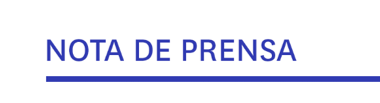 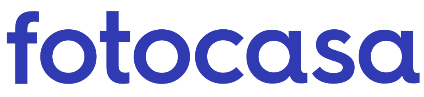 ANÁLISIS DE LA DEMANDA DE LA VIVIENDA EN ESPAÑAMadrileños y barceloneses perciben que el precio del alquiler ha bajado: recortan el presupuesto para alquilar un -8% y un -20% en el último añoEl presupuesto medio destinado al alquiler de una vivienda en Madrid supera los 1.200 euros al mes mientras en Barcelona es de 1.174 euros al mesEl presupuesto medio para alquilar fuera de Madrid es de 935 € y fuera de Barcelona es de 1.002 €El presupuesto se ha ampliado un 1,6% en los municipios cercanos a Madrid y en los municipios barceloneses ha descendido un -2,8%Madrid, 7 de octubre de 2021El presupuesto destinado para alquilar una vivienda en la ciudad de Madrid ha descendido un -8% y un -20% en la ciudad de Barcelona respecto al año anterior. No obstante, el presupuesto se ha incrementado para el resto de los municipios de las provincias de Madrid y Barcelona, en concreto se ha incrementado un 1,6% en los municipios madrileños y ha caído un -2,8% en el caso de los municipios de la provincia de Barcelona. Así se desprende del estudio “Análisis de la demanda de la vivienda en España”, de Fotocasa en los municipios de la provincia de Madrid y Barcelona en los últimos tres años.“Este recorte en el presupuesto puede deberse a que los españoles ya están empezando a notar que los precios de los alquileres en las ciudades más tensionadas están descendiendo. De hecho, se cumple un año desde que Madrid y Barcelona comenzaron a mostrar caídas muy significativas en el precio de las rentas, incluso a ritmos del -15%. También es destacable que en los municipios periféricos de Madrid se haya aumentado el presupuesto destinado al alquiler, debido a que la demanda se ha dirigido hacia las afueras de la gran urbe en busca de espacios más amplios y exteriores. En Barcelona podríamos hacer la misma apreciación, teniendo en cuenta que en Barcelona Capital el presupuesto ha descendido un 20% y en sus alrededores tan solo ha bajado un -2,8%, es decir, la diferencia porcentual es muy considerable”, explica María Matos, directora de Estudios y portavoz de Fotocasa. El presupuesto medio destinado al alquiler de una vivienda en Madrid capital se sitúa en 1.221 euros al mes, mientras que el presupuesto medio en el resto de los municipios de la provincia en julio de 2021 se sitúa en 935 euros. Presupuesto medio del alquiler y variación (%) del precio de una vivienda contactada en Madrid capital y provinciaEl presupuesto medio destinado al alquiler de una vivienda en Barcelona capital se sitúa en 1.174 euros al mes, mientras que el presupuesto medio en el resto de los municipios de la provincia en julio de 2021 se sitúa en 1.002 euros. Presupuesto medio del alquiler y variación (%) del precio de una vivienda contactada en Barcelona capital y provincia¿En qué tipología de vivienda varía más el presupuesto en Madrid?El precio medio de las viviendas en alquiler contactadas en la ciudad de Madrid ha descendido un -28,4% en los apartamentos, 25,5% en las plantas bajas, un -24,9% en los dúplex, un -16,6% en las casas adosadas, un -8,8% en los pisos, un -3,3% en los áticos, un -2,2% en los lofts y un -1% en los estudios. Por otro lado, los contactos interanuales de las fincas rusticas incrementan un 18,8% respecto al año anterior (2020) y un 28,4% respecto a hace 2 años (2019).Presupuesto medio del alquiler y variación (%) del precio por tipología de la vivienda contactada en Madrid capitalMientras, en los municipios de la provincia de Madrid, el precio medio de las viviendas contactadas en julio de 2021 se ha disparado un 16,3% en los áticos, un 12,5% en las casas chalés, un 8,2% en las fincas rústicas y un 5,4% en los estudios.Por otro lado, se ha reducido el presupuesto medio de las viviendas contactadas en las plantas bajas un -16%, en las casas adosadas un -4,7%, en los dúplex un -4,6%, en los apartamentos un -3,8%, en los lofts un -3,6% y en los pisos un -3,5%.Presupuesto medio del alquiler y variación (%) del precio por tipología de la vivienda contactada en el resto de los municipios de Madrid¿En qué tipología de vivienda varía más el presupuesto en Barcelona?El precio medio de las viviendas en alquiler contactadas en la ciudad de Barcelona ha descendido un -23,3% en los dúplex, -22,4% en las casas adosadas, un -17,1% en los áticos, un -8,6% en los estudios y un -0,7% en los lofts. Por otro lado, los contactos interanuales de las plantas bajas incrementan un 5,3%, los chalés un 4,6% y los apartamentos un 0,8%.Presupuesto medio del alquiler y variación (%) del precio por tipología de la vivienda contactada en Barcelona capitalMientras, en los municipios de la provincia de Barcelona, el precio medio de las viviendas contactadas en julio de 2021 ha subido en los loft un 16,6%, en los apartamentos un 7,2%, en la casa chalé un 5,8%, en los áticos un 5,3% y en las casas adosadas un 4,9%.Por otro lado, se ha reducido el presupuesto medio de las viviendas contactadas en las fincas rústicas un -23,9%, en las plantas bajas un -10,7%, en los estudios un -9,9%, en los pisos un -2,2% y en los dúplex un -1%. Presupuesto medio del alquiler y variación (%) del precio por tipología de la vivienda contactada en el resto de los municipios de BarcelonaPor municipios de MadridSi analizamos el presupuesto medio de las búsquedas de la vivienda en alquiler por municipios, vemos que en el 56% de los 124 municipios analizado ha descendido el presupuesto en las búsquedas de una vivienda para el alquiler en el último año.Los 10 municipios en los que el precio del presupuesto del alquiler más ha disminuido son El Berrueco con -72%, Navalafuente con -67%, Navas del Rey con -62%, Soto del Real con -42%, Garganta de los Montes con -39%, Chapinería con -37%, Ciempozuelos con -35%, Torrejón de Velasco con -35%, San Sebastián de los Reyes con -34% y Tres Cantos con -34%.Por otro lado, las ciudades en las que más se ha visto incrementar el presupuesto destinado al alquiler de la vivienda son: Las Rozas de Madrid con 108%, Collado Mediano con 84%, Coslada con 64%, Venturada con 56%, San Martín de Valdeiglesias con 47%, Becerril de la Sierra con 44%, Meco con 34%, Pozuelo del Rey con 32%, Villamanta con 29%, Fuente El Saz de Jarama con 27%.Por municipios de BarcelonaSi analizamos el presupuesto medio de las búsquedas de la vivienda en alquiler por municipios, vemos que en el 68% de los 109 municipios analizado ha descendido el presupuesto en las búsquedas de una vivienda para el alquiler en el último año.Los 10 municipios en los que el precio del presupuesto del alquiler más ha disminuido son: Santa Margarida I Els Monjos con -67%, Santa Margarida de Montbui con -56%, Montgat con -45%, Arenys de Mar con -41%, La Garriga con -39%, Calella con -38%, Vilassar de Mar con -38%, Argentona con -37%, Pallejà con -36% y Centelles con -35%.Por otro lado, las ciudades en las que más se ha visto incrementar el presupuesto destinado al alquiler de la vivienda son: Sant Pol de Mar con 72%, Sant Feliu de Codines con 68%, Sitges con 58%, Martorell con 56%, Sant Adrià de Besòs con 41%, Esplugues de Llobregat con 39%, Caldes de Montbui con 39%, Vilassar de Dalt con 36%, Sant Andreu de Llavaneres con 27% y Llinars del Vallès con 27%. Tabla 1: % Presupuesto medio del alquiler y variación (%) del precio de la vivienda contactada por municipios de MadridTabla 2: Presupuesto medio del alquiler y variación (%) del precio de la vivienda contactada por municipios de BarcelonaSobre FotocasaPortal inmobiliario que cuenta con inmuebles de segunda mano, promociones de obra nueva y viviendas de alquiler. Cada mes genera un tráfico de 34 millones de visitas (75% a través de dispositivos móviles). Mensualmente elabora el índice inmobiliario Fotocasa, un informe de referencia sobre la evolución del precio medio de la vivienda en España, tanto en venta como en alquiler.Toda nuestra información la puedes encontrar en nuestra Sala de Prensa. Fotocasa pertenece a Adevinta, una empresa 100% especializada en Marketplaces digitales y el único “pure player” del sector a nivel mundial. Más información sobre Fotocasa. Sobre Adevinta SpainAdevinta Spain es una compañía líder en marketplaces digitales y una de las principales empresas del sector tecnológico del país, con más de 18 millones de usuarios al mes en sus plataformas de los sectores inmobiliario (Fotocasa y habitaclia), empleo (InfoJobs), motor (coches.net y motos.net) y compraventa de artículos de segunda mano (Milanuncios).Los negocios de Adevinta han evolucionado del papel al online a lo largo de más de 40 años de trayectoria en España, convirtiéndose en referentes de Internet. La sede de la compañía está en Barcelona y cuenta con una plantilla de más de 1.100 empleados comprometidos con fomentar un cambio positivo en el mundo a través de tecnología innovadora, otorgando una nueva oportunidad a quienes la están buscando y dando a las cosas una segunda vida.Adevinta tiene presencia mundial en 16 países. El conjunto de sus plataformas locales recibe un promedio de 3.000 millones de visitas cada mes. Más información en adevinta.esLlorente y Cuenca    			        Departamento Comunicación FotocasaRamon Torné								                            Anaïs López rtorne@llorenteycuenca.com			                                               comunicacion@fotocasa.es638 68 19 85      								                             620 66 29 26Fanny Merinoemerino@llorenteycuenca.com663 35 69 75 Capital/provincia% del precio de viviendas contactadas en 2 años (julio 2021 vs julio 2019)% del precio de viviendas contactadas en 1 año (julio 2021 vs julio 2020)Presupuesto medio para alquilar vivienda en 2021Madrid capital-14,2%-7,9%   1.221 €/mesMadrid resto de municipios2,2%0,8%       935 €/mesCapital/provincia% del precio de viviendas contactadas en 2 años (julio 2021 vs julio 2019)% del precio de viviendas contactadas en 1 año (julio 2021 vs julio 2020)Presupuesto medio para alquilar vivienda en 2021Barcelona capital-6,2%-19,8%   1.174 €/mesBarcelona resto de municipios-1,6%-2,8%       1.002 €/mesTipo de vivienda Presupuesto medio para alquilar vivienda en 2021% del precio de viviendas contactadas en 2 años (julio 2021 vs julio 2019)% del precio de viviendas contactadas en 1 año (julio 2021 vs julio 2020)Apartamento       754 €/mes-7,6%-28,4%Ático   1.220 €/mes-55,6%-3,3%Casa adosada   2.001 €/mes 8,1%-16,6%Casa-Chalé   3.064 €/mes 28,4%18,8%Dúplex       963 €/mes -13,5%-24,9%Estudio       605 €/mes -10,3%-1,0%Finca rústica---Loft       718 €/mes -9,6%-2,2%Piso       916 €/mes -33,0%-8,8%Planta baja       746 €/mes -29,7%-25,5%Tipo de vivienda Presupuesto medio para alquilar vivienda en 2021% del precio de viviendas contactadas en 2 años(julio 2021 vs julio 2019)% del precio de viviendas contactadas en 1 año(julio 2021 vs julio 2020)Apartamento       558 €/mes -2,9%-3,8%Ático   1.129 €/mes 28,1%16,3%Casa adosada   1.177 €/mes 13,5%-4,7%Casa-Chalé   1.467 €/mes 27,4%12,5%Dúplex       789 €/mes 2,5%-4,6%Estudio       546 €/mes 13,6%5,4%Finca rústica   1.568 €/mes -20,3%8,2%Loft       654 €/mes -9,2%-3,6%Piso       655 €/mes -2,8%-3,5%Planta baja       803 €/mes -9,3%-16,0%Tipo de vivienda Presupuesto medio para alquilar vivienda en 2021% del precio de viviendas contactadas en 2 años (julio 2021 vs julio 2019)% del precio de viviendas contactadas en 1 año (julio 2021 vs julio 2020)Apartamento       941 €/mes -13,6%0,8%Ático   1.032 €/mes -16,6%-17,1%Casa adosada   1.744 €/mes 1,8%-22,4%Casa-Chalé   2.340 €/mes 2,0%4,6%Dúplex   1.110 €/mes -21,4%-23,3%Estudio       604 €/mes -14,0%-8,6%Finca rústica---Loft       775 €/mes -9,7%-0,7%Piso   1.154 €/mes -1,2%-Planta baja       866 €/mes -8,2%5,3%Tipo de vivienda Presupuesto medio para alquilar vivienda en 2021% del precio de viviendas contactadas en 2 años(julio 2021 vs julio 2019)% del precio de viviendas contactadas en 1 año(julio 2021 vs julio 2020)Apartamento788 €/mes-11,5%7,2%Ático1.004 €/mes7,4%5,3%Casa adosada1.355 €/mes9,5%4,9%Casa-Chalé1.658 €/mes15,1%5,8%Dúplex911 €/mes7,6%-1,0%Estudio557 €/mes-16,3%-9,9%Finca rústica1.512 €/mes-21,4%-23,9%Loft738 €/mes18,0%16,6%Piso695 €/mes1,6%-2,2%Planta baja805 €/mes-13,6%-10,7%Distancia con capital de provinciaMunicipiosPresupuesto medio para alquilar vivienda en 2021% del precio de viviendas contactadas en 1 año(julio 2021 vs julio 2020) +10 kmLeganés888 €/mes-11% +10 kmGetafe915 €/mes-7% +10 kmRivas-Vaciamadrid959 €/mes-6% +10 kmPozuelo de Alarcón1.742 €/mes15% +10 kmCoslada900 €/mes64% +10kmAlcorcón855 €/mes-7% +20 kmTres Cantos919 €/mes-34% +20 kmSan Fernando de Henares691 €/mes-9% +20 kmMejorada del Campo713 €/mes-5% +20 kmLa Moraleja3.229 €/mes-3% +20 kmBoadilla del Monte1.446 €/mes-2% +20 kmAlcobendas755 €/mes0% +20 kmLoeches740 €/mes0% +20 kmVelilla de San Antonio853 €/mes2% +20 kmParacuellos de Jarama1.072 €/mes7% +20 kmVillaviciosa de Odón1.010 €/mes7% +20 kmTorrejón de la Calzada792 €/mes7% +20 kmFuenlabrada881 €/mes8% +20 kmMoraleja de Enmedio598 €/mes9% +20 kmMajadahonda1.768 €/mes14% +20 kmArganda del Rey800 €/mes16% +20 kmAjalvir775 €/mes16% +20 kmPinto893 €/mes17% +20 kmParla813 €/mes22% +20 kmLas Rozas de Madrid2.351 €/mes108% +30 kmCiempozuelos536 €/mes-35% +30 kmTorrejón de Velasco818 €/mes-35% +30 kmSan Sebastián de los Reyes830 €/mes-34% +30 kmGriñón662 €/mes-30% +30 kmCobeña1.006 €/mes-28% +30 kmCasarrubuelos643 €/mes-24% +30 kmTorrelodones921 €/mes-22% +30 kmCampo Real517 €/mes-21% +30 kmArroyomolinos (Madrid)733 €/mes-21% +30 kmSerranillos del Valle683 €/mes-21% +30 kmValdeolmos-Alalpardo585 €/mes-20% +30 kmMóstoles781 €/mes-19% +30 kmCamarma de Esteruelas554 €/mes-18% +30 kmSan Agustín del Guadalix1.193 €/mes-14% +30 kmDaganzo de Arriba809 €/mes-14% +30 kmValdemoro738 €/mes-11% +30 kmSan Martín de la Vega674 €/mes-9% +30 kmNavalcarnero716 €/mes-4% +30 kmAlgete1.090 €/mes-3% +30 kmBrunete871 €/mes-3% +30 kmVillanueva de la Cañada909 €/mes-1% +30 kmVillalbilla780 €/mes2% +30 kmColmenar Viejo1.007 €/mes3% +30 kmMorata de Tajuña597 €/mes4% +30 kmTorrejón de Ardoz829 €/mes10% +30 kmTorres de la Alameda560 €/mes16% +30 kmHumanes de Madrid785 €/mes23% +30 kmVillanueva del Pardillo1.260 €/mes26% +30 kmCubas de la Sagra1.800 €/mes27% +30 kmFuente El Saz de Jarama1.101 €/mes27% +30kmAlcalá de Henares691 €/mes-9% +40 kmSoto del Real692 €/mes-42% +40 kmEl Vellón503 €/mes-31% +40 kmQuijorna621 €/mes-24% +40 kmEl Álamo506 €/mes-22% +40 kmAnchuelo525 €/mes-18% +40 kmColmenarejo838 €/mes-13% +40 kmSevilla la Nueva746 €/mes-10% +40 kmValdemorillo745 €/mes-9% +40 kmHoyo de Manzanares1.098 €/mes-7% +40 kmLos Santos de la Humosa513 €/mes-7% +40 kmValdeavero480 €/mes-5% +40 kmPerales de Tajuña490 €/mes-2% +40 kmValdetorres de Jarama825 €/mes1% +40 kmCollado Villalba721 €/mes2% +40 kmAlpedrete966 €/mes2% +40 kmValdilecha452 €/mes2% +40 kmGalapagar953 €/mes4% +40 kmEl Molar (Madrid)709 €/mes7% +40 kmTalamanca de Jarama695 €/mes9% +40 kmTielmes481 €/mes17% +40 kmPedrezuela649 €/mes21% +40 kmVillamanta750 €/mes29% +40 kmPozuelo del Rey725 €/mes32% +40 kmMeco663 €/mes34% +40kmChinchón723 €/mes2% +50 kmNavalagamella678 €/mes-30% +50 kmManzanares El Real828 €/mes-27% +50 kmLos Molinos877 €/mes-23% +50 kmBelmonte de Tajo695 €/mes-23% +50 kmMiraflores de la Sierra951 €/mes-14% +50 kmRedueña487 €/mes-12% +50 kmAldea del Fresno465 €/mes-10% +50 kmNavacerrada588 €/mes-10% +50 kmVillamantilla536 €/mes-3% +50 kmColmenar de Oreja505 €/mes-2% +50 kmVillarejo de Salvanés447 €/mes1% +50 kmGuadarrama810 €/mes6% +50 kmAranjuez647 €/mes6% +50 kmVillanueva de Perales600 €/mes9% +50 kmOrusco de Tajuña541 €/mes20% +50 kmEl Boalo - Cerceda – Mataelpino999 €/mes21% +50 kmMoralzarzal913 €/mes21% +50 kmVillaconejos450 €/mes22% +50 kmBecerril de la Sierra1.533 €/mes44% +50 kmVenturada2.500 €/mes56% +50 kmCollado Mediano1.430 €/mes84% +50kmChapinería650 €/mes-37% +50kmCarabaña1.460 €/mes4% +60 kmEl Berrueco460 €/mes-72% +60 kmNavalafuente550 €/mes-67% +60 kmNavas del Rey456 €/mes-62% +60 kmSanta María de la Alameda602 €/mes-24% +60 kmCercedilla614 €/mes-22% +60 kmBustarviejo450 €/mes-10% +60 kmSan Lorenzo de El Escorial840 €/mes-10% +60 kmEl Escorial1.083 €/mes-8% +60 kmColmenar del Arroyo750 €/mes-6% +60 kmGuadalix de la Sierra828 €/mes-4% +60 kmVilla del Prado512 €/mes-2% +60 kmLozoyuela-navas-sieteiglesias783 €/mes-1% +60 kmTorrelaguna620 €/mes15% +70 kmRascafría500 €/mes-27% +70 kmRobledo de Chavela555 €/mes3% +70 kmBuitrago del Lozoya700 €/mes14% +70 kmSan Martín de Valdeiglesias1.019 €/mes47% +80 kmGarganta de los Montes425 €/mes-39% +80 kmGargantilla del Lozoya450 €/mes-5%Distancia con capital de provinciaMunicipiosPresupuesto medio para alquilar vivienda en 2021% del precio de viviendas contactadas en 1 año(julio 2021 vs julio 2020) - 10 kmL'Hospitalet de Llobregat757 €/mes-10% - 10 kmSanta Coloma de Gramenet725 €/mes17% - 10 kmSant Adrià de Besòs1.137 €/mes41% + 10 kmMontgat1.423 €/mes-45% + 10 kmRipollet595 €/mes-30% + 10 kmCerdanyola del Vallès908 €/mes-29% + 10 kmMolins de Rei931 €/mes-26% + 10 kmEl Prat de Llobregat892 €/mes-22% + 10 kmSant Just Desvern1.491 €/mes-18% + 10 kmSant Joan Despí1.014 €/mes-16% + 10 kmSant Cugat del Vallès1.295 €/mes-16% + 10 kmEl Masnou1.152 €/mes-9% + 10 kmViladecans1.003 €/mes-8% + 10 kmBadalona1.045 €/mes3% + 10 kmMontcada i Reixac1.051 €/mes7% + 10 kmSant Feliu de Llobregat1.057 €/mes25% + 10 kmEsplugues de Llobregat2.160 €/mes39% + 10 km Pallejà727 €/mes-36% + 20 kmVilassar de Mar1.113 €/mes-38% + 20 kmMollet del Vallès706 €/mes-22% + 20 kmSant Boi de Llobregat885 €/mes-16% + 20 kmBadia del Vallès500 €/mes-15% + 20 kmSant Andreu de la Barca766 €/mes-14% + 20 kmCorbera de Llobregat725 €/mes-14% + 20 kmBarberà del Vallès822 €/mes-11% + 20 kmSant Vicenç Dels Horts1.064 €/mes-7% + 20 kmSabadell891 €/mes-5% + 20 kmSant Quirze del Vallès1.111 €/mes-4% + 20 kmLa Llagosta716 €/mes0% + 20 kmPremià de Mar908 €/mes2% + 20 kmSanta Perpètua de Mogoda823 €/mes5% + 20 kmPremià de Dalt1.572 €/mes8% + 20 kmParets del Vallès877 €/mes9% + 20 kmRubí854 €/mes9% + 20 kmCastelldefels1.627 €/mes10% + 20 kmGavà1.795 €/mes16% + 20 kmVilassar de Dalt1.529 €/mes36% + 30 kmLa Garriga696 €/mes-39% + 30 kmArgentona896 €/mes-37% + 30 kmCanovelles815 €/mes-32% + 30 kmMatadepera1.632 €/mes-23% + 30 kmVallirana920 €/mes-23% + 30 kmMataró840 €/mes-22% + 30 kmOlesa de Montserrat660 €/mes-13% + 30 kmSentmenat748 €/mes-11% + 30 kmLa Roca del Vallès1.100 €/mes-10% + 30 kmCastellar del Vallès907 €/mes-6% + 30 kmGranollers916 €/mes-6% + 30 kmCastellbisbal891 €/mes-3% + 30 kmTerrassa798 €/mes10% + 30 kmAbrera1.021 €/mes11% + 30 kmMontornès del Vallès897 €/mes16% + 30 kmSant Andreu de Llavaneres1.638 €/mes27% + 30 kmMartorell1.154 €/mes56% + 40 kmArenys de Mar946 €/mes-41% + 40 kmCanet de Mar949 €/mes-29% + 40 kmCaldes d'Estrac1.359 €/mes-26% + 40 kmArenys de Munt603 €/mes-25% + 40 kmEsparreguera610 €/mes-20% + 40 kmSant Esteve Sesrovires792 €/mes-5% + 40 kmSant Vicenç de Montalt1.908 €/mes6% + 40 kmSant Pere de Ribes1.694 €/mes6% + 40 kmCardedeu1.336 €/mes12% + 40 kmLlinars del Vallès790 €/mes27% + 40 kmCaldes de Montbui1.047 €/mes39% + 40 kmSitges2.019 €/mes58% + 40 kmSant Feliu de Codines1.143 €/mes68% + 40 kmSant Pol de Mar1.755 €/mes72% + 50 kmCalella733 €/mes-38% + 50 kmCentelles580 €/mes-35% + 50 kmMonistrol de Montserrat453 €/mes-34% + 50 kmSant Vicenç de Castellet549 €/mes-30% + 50 kmCubelles775 €/mes-17% + 50 kmPineda de Mar651 €/mes-1% + 50 kmPiera839 €/mes7% + 50 kmVilanova I la Geltrú1.020 €/mes14% + 50 kmSant Celoni867 €/mes19% + 60 kmSanta Margarida I Els Monjos513 €/mes-67% + 60 kmSantpedor455 €/mes-26% + 60 kmVilafranca del Penedès794 €/mes-16% + 60 kmPalafolls658 €/mes-16% + 60 kmVilanova del Camí443 €/mes-15% + 60 kmSant Fruitós de Bages830 €/mes-13% + 60 kmManresa629 €/mes-11% + 60 kmTordera698 €/mes0% + 60 kmTona918 €/mes0% + 60 kmMalgrat de Mar675 €/mes4% + 70 kmSanta Margarida de Montbui524 €/mes-56% + 70 kmIgualada512 €/mes-19% + 70 kmSallent419 €/mes-16% + 70 kmSant Joan de Vilatorrada520 €/mes0% + 70 kmVic734 €/mes2% + 80 kmManlleu567 €/mes-24% + 80 kmNavàs621 €/mes-13% + 100 kmBerga468 €/mes-22%